BILTEN ŠKOLSKOG ŠPORTSKOG DRUŠTVA „MAJSTOR“ STRUKOVNE ŠKOLE SISAK ZA 2012./2013. GODINUJESENSKI GRADSKI KROS Sisak, 17. listopada 2012.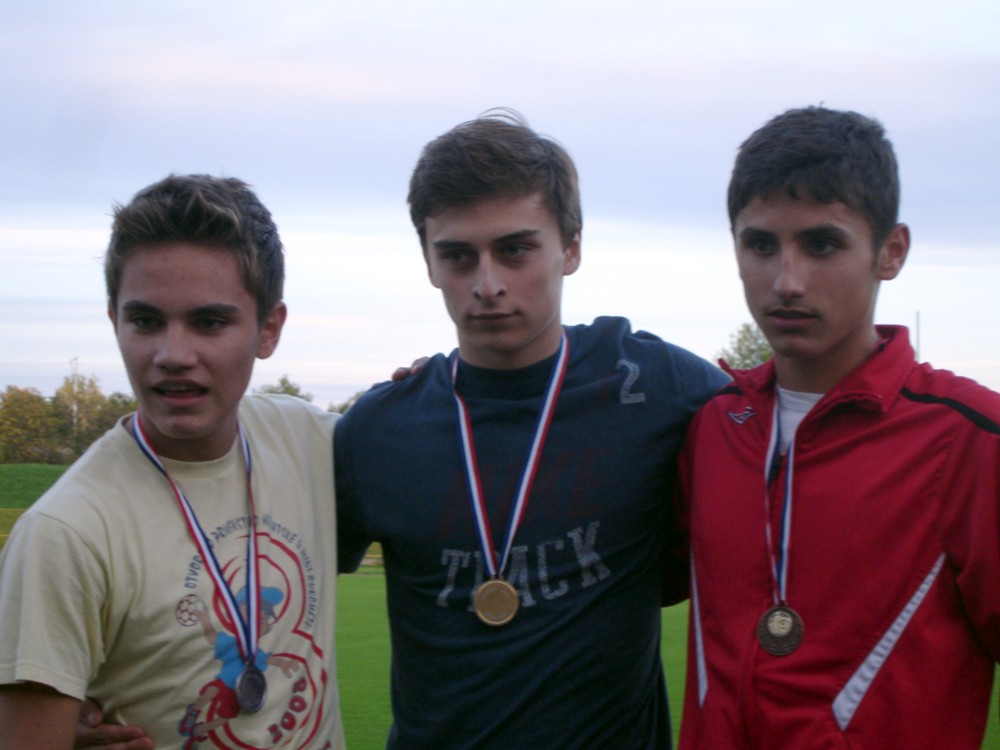 1. mjesto Luka Oroz (Gimnazija Sisak, u sredini), 2. mjesto Borna Brlić (Gimnazija Sisak, lijevo) i 3. mjesto Ivan Sekulić (Strukovna škola Sisak, desno)Sanny Bajramović (),	27. mjestoPaolo Bezuh ()		13. mjestoMilan Didulica (3e2),  	22. mjestoNikola Gogić (3e2), 		4. mjestoEugen Hrgešić (), 		18. mjestoMarko Jaić (2a), 		12. mjestoValentino Jakupović (3e), 	5. mjestoSandi Kovač (), 		10. mjestoTomislav Lulić (3a), 		18. mjestoMiroslav Maren ()		7. mjestoMatija Marić (2a), 		5. mjestoIvica Radoš (2a), 		23. mjestoIvan Sekulić (2b), 		3. mjestoIvan Stojaković,		16. mjestoKristina Šuman (2a), 	             6. mjestoDijana Džafić (2a)		16.  mjestoMartina Kragulj (2a)		15. mjestoAlka Baričević ()		12. mjestoAndreja Franjko ()		8. mjestoDino Toromanović (4b1)	sudjelovao u organizaciji (vatrogasci)Fran Vuljak (3b2) 		sudjelovao u organizaciji (vatrogasci)Ostali prijavljeni (nisu trčali)Almin Duračak ()Anto Čačić (3a)Fran Kordić (3a)Marko Ovas (2a)Hrvoje Pešun (3a)Martin Podhraški (2c ms)Srđan Zrakić (3c1)Voditelji: Seada Malnar i Josip MrganODBOJKA (Ž)Sisak, 13. studenoga 2012.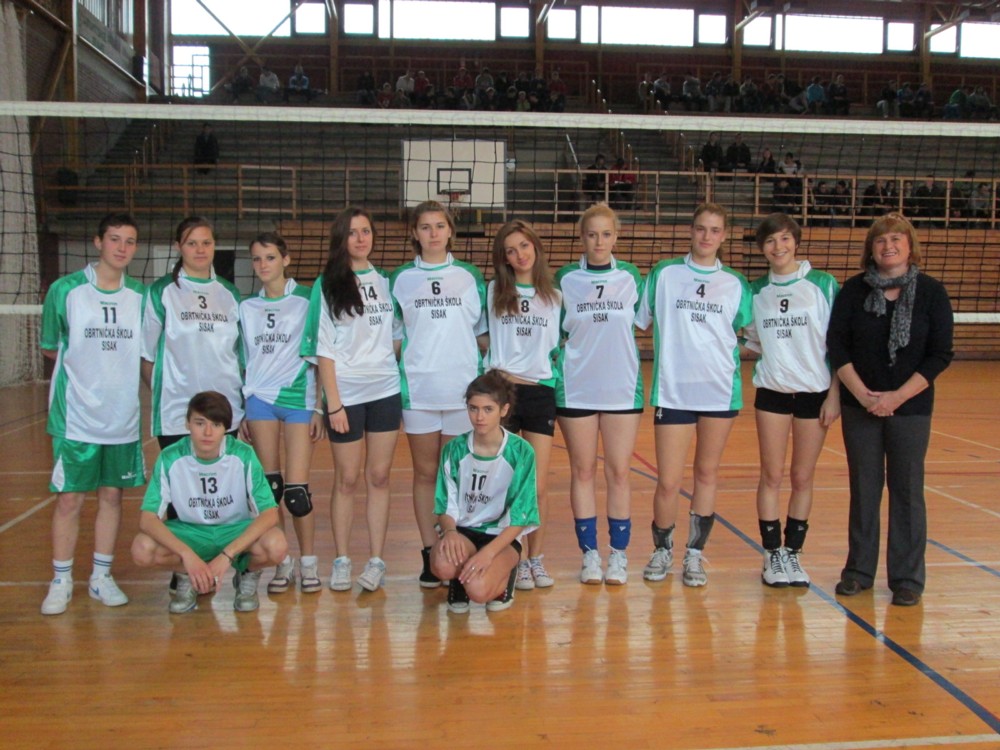 Mia Mikac, Kristina Bedić, Monika Grbić, Katarina Čačić, Antonija Malović, Elizabeta Neđeral, Iva Grahovac, Ana Marija Vanić, Iva Cvetojević, Ana Petranović, Romana Mitar, Seada Malnar, nastavnica. Voditeljica : Seada Malnar, osvojeno 6. mjestoNOGOMET Sisak, 16. studenoga 2012.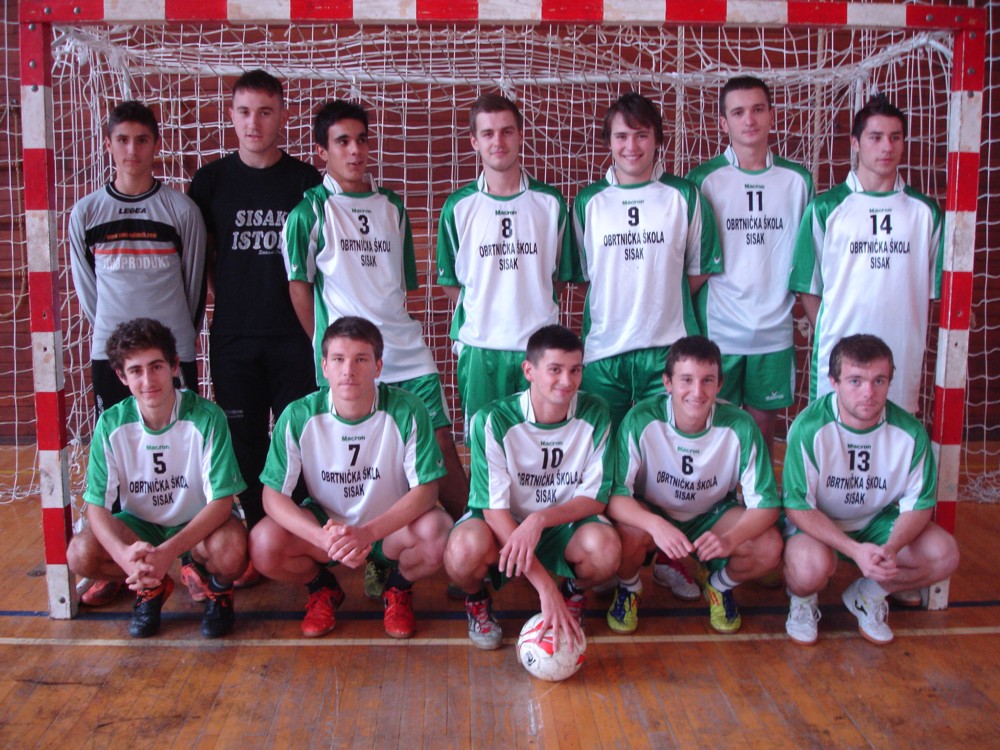 Valentino Belošević (3b1), Domagoj Sanković(), David Marjanović (4a), Silvio Vratarić (2a),Matija Ranogajec (4a), Dino Selmić (3e),Ivan Ranogajec (3g1), Ivan Bilić (3a), Ivan Sekulić (2b),Tomislav Lulić (3a),Dario Ivančić i Marian Krapljan. Voditelj: Josip Mrgan, osvojeno: 4. mjestoSTOLNI TENIS Sisak, 21. studenoga 2012.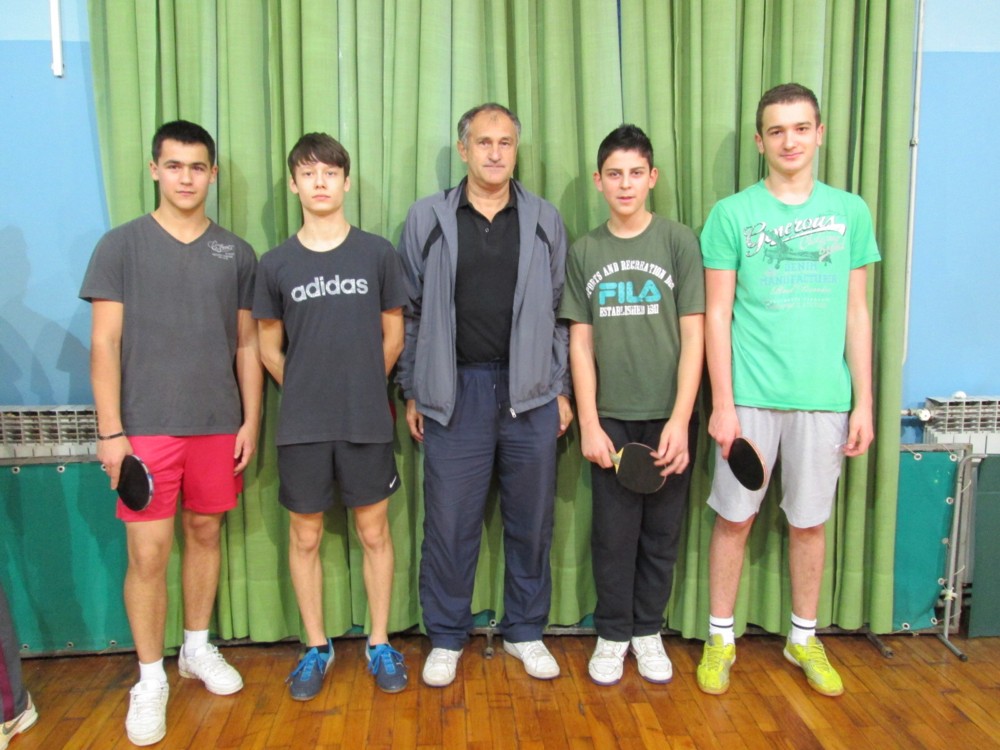 Slijeva: Srđan Zrakić (3),Ivica Radoš (2a), Josip Mrgan , nastavnik, Šaini Abdi (1) i Tomislav Lulić (3a). Voditelj: Josip Mrgan, osvojeno : 3. mjestoKOŠARKA – učenici Sisak, 26. studenoga 2012.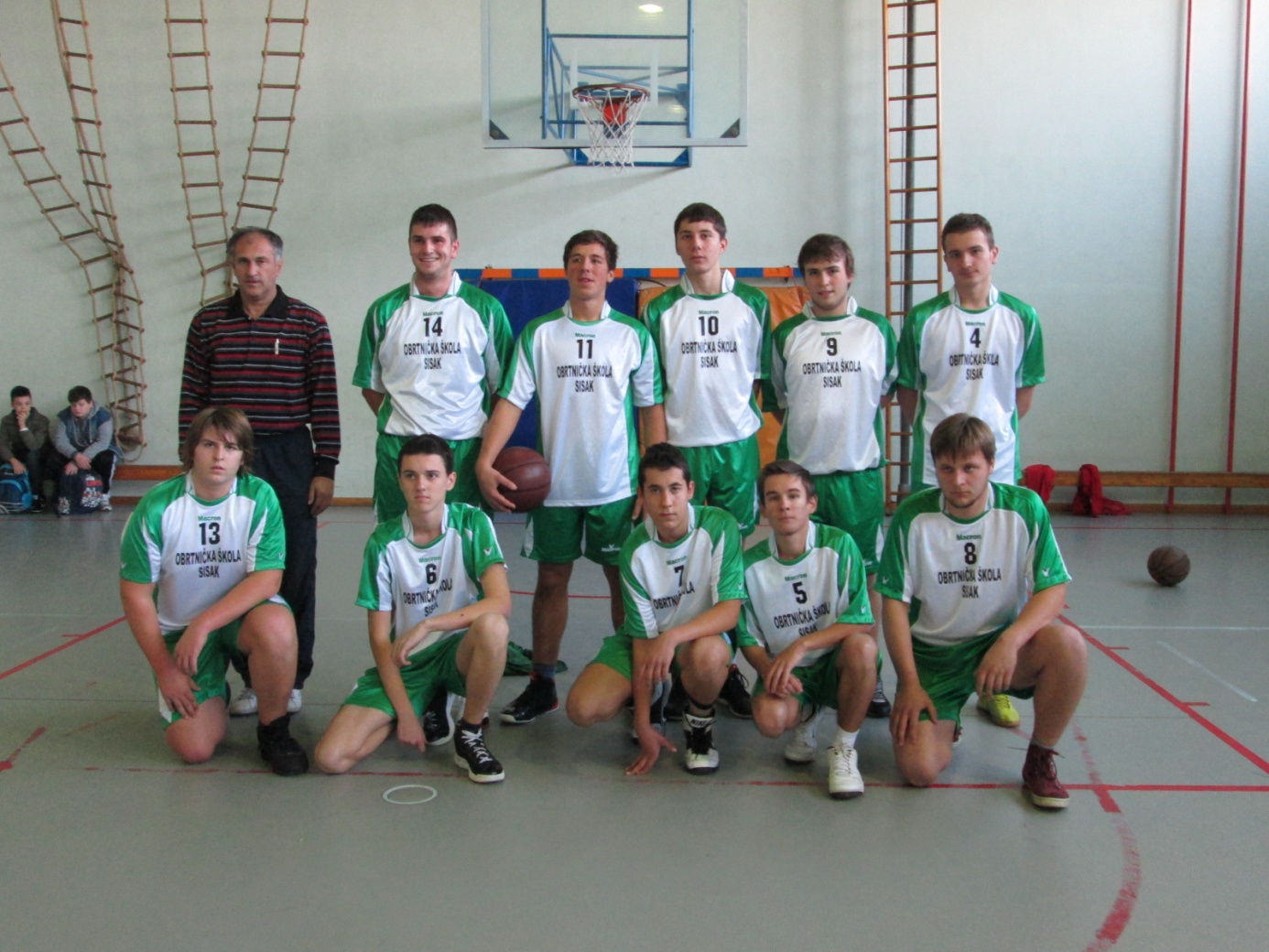 Slijeva: Josip Mrgan – nastavnik, Dino Toromanović (4b1), Fran Vuljak (3b2), Goran Lakić (1 ), Marian Krapljan (3a), Tomislav Lukić (3a), Filip Dobrić (1e1), Luka Banjac (3b2), Krešimir Pižur (4b2), Luka Lovreković (1b2) i Mateo Maričević (4b1). Voditelj: Josip Mrgan, osvojeno : 3. mjestoKOŠARKA – učenice Sisak, 28. studenoga 2012.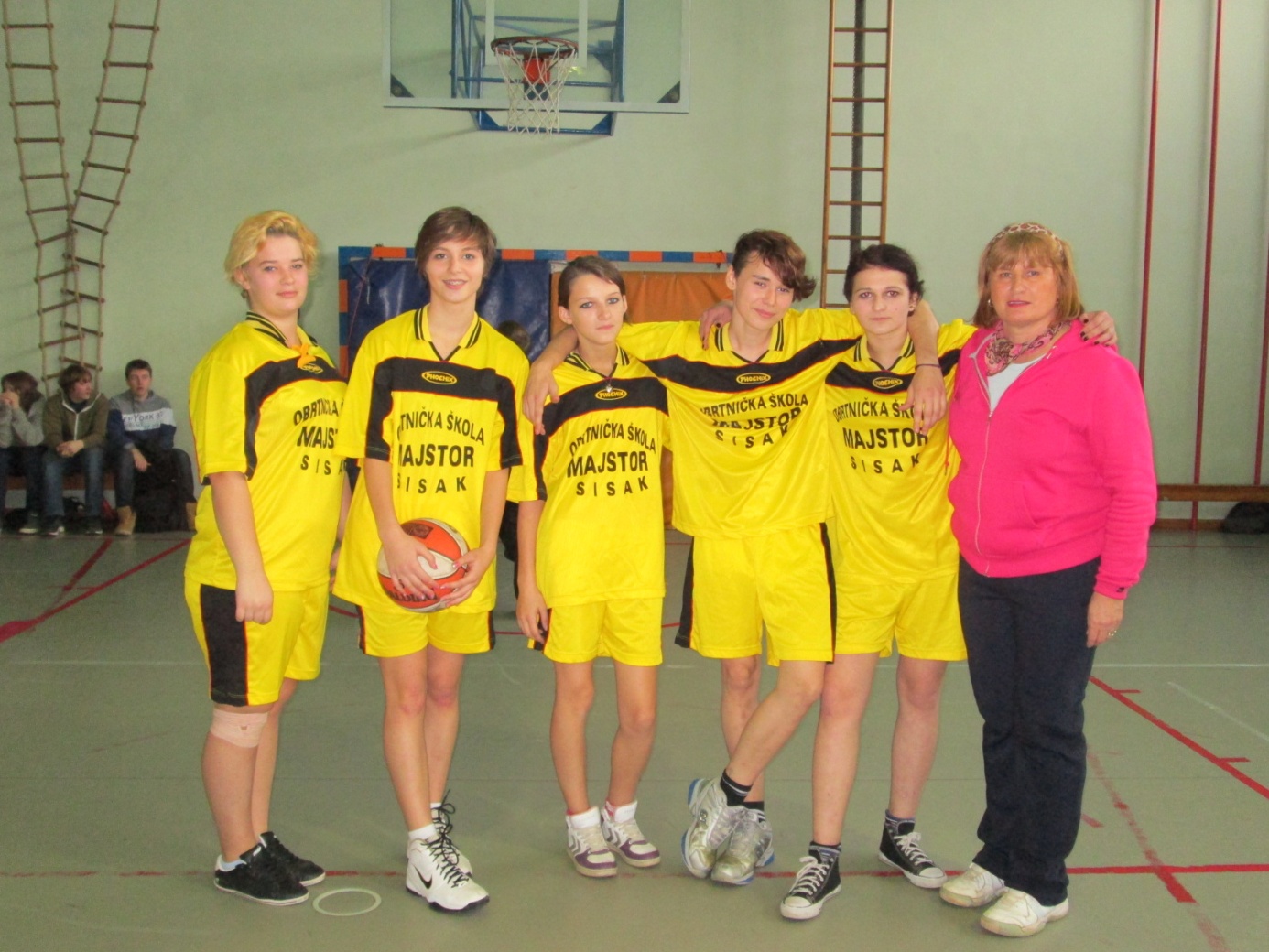 Slijeva: Merima Ogurinec, Iva Cvetojević, Monika Grbić, Ana Petranović,  Ljiljana Lazić i Seada Malnar, nastavnica. Voditeljica: Seada Malnar, osvojeno 4. mjestoBADMINTON – učenici(Sisak, 5. prosinca 2012.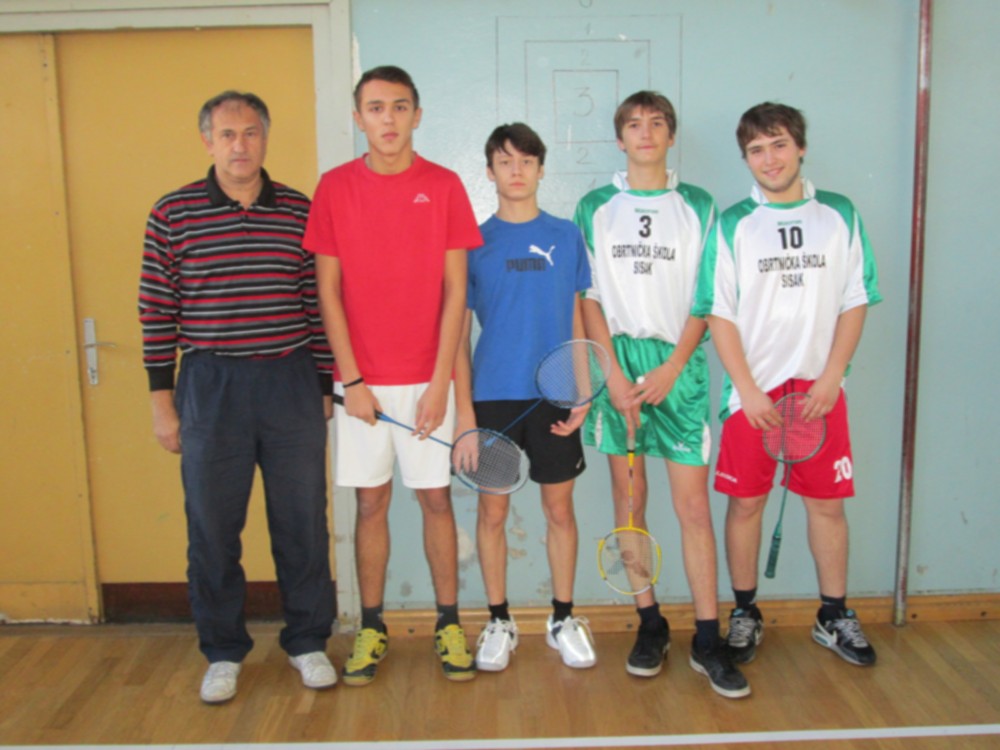 Mrgan Josip, nastavnikKristijan Šošić (2a)Ivica Radoš (2a)Hrvoje Pešun (3a)Marian Krapljan (3a)Voditelji: Josip Mrgan, osvojeno 3. mjestoBADMINTON – učenice Sisak, 5. prosinca 2012.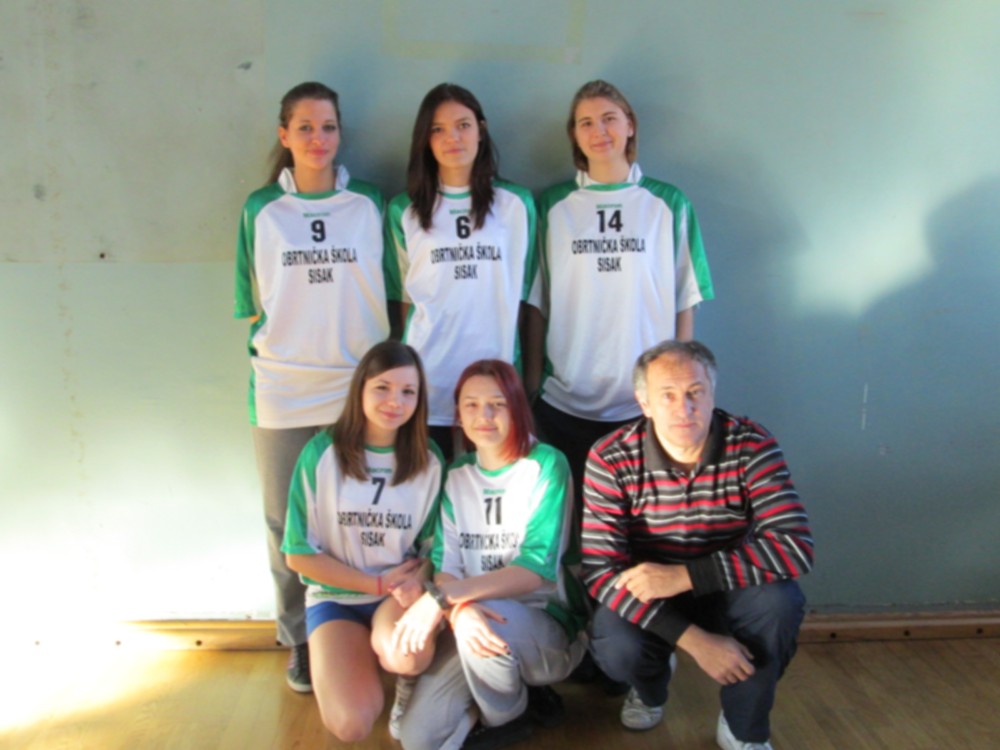 Sandra Bušić (2a)Monika Špišić (3b2)Antonija Malović (3b)Marija Tominac (2a)Martina Kragulj (2a)Josip Mrgan, nastavnikVoditelji: Josip Mrgan, osvojeno 3. mjestoPRVENSTVO ŠKOLE U STOLNOM TENISU ZA ODRASLE POLAZNIKE Sisak, studeni – prosinac 2012., finale 7. prosinca 2012.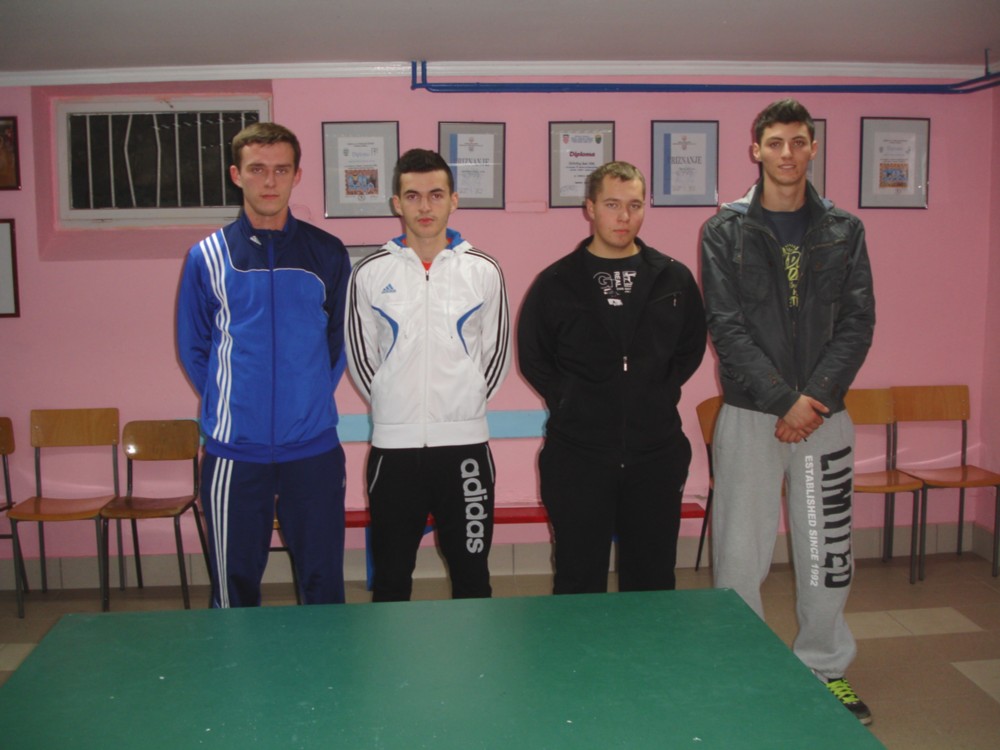 Pobjednici Prvenstva škole u stolnom tenisu (kategorija odrasli), slijeva: Dragan Čutura, drugo mjesto; Mergim Zekaj, prvo mjesto;  Ivan Pomoravec,treće mjesto i Edin Omerbašić, četvrto mjesto. (Organizator:  Josip Mrgan)Rezultati: Skupina pobjednika:Harbaš – Čutura 0:2; Pomoravec - Omerbašić 2:1, Dragojević – Ištvanić 2:0, Zekaj – Siruček 2:0, Čutura – Pomoravec 2:0, Blagojević – Zekaj 0:2 i Čutura – Zekaj 1:2.Skupina poraženihHarbaš – Omerbašić  0:2, Ištvanić – Siruček 0:2, Pomoravec – Blagojević 2:0, Omerbašić – Siruček 2:1, Pomoravec – Čutura 2:0, Omerbašić – Pomoravec 1:2, Pomoravec – Čutura 0:2Finale: Čutura – Zekaj 1:2 Ljestvica:1. mjesto Mergim Zekaj 2. mjesto Dragan Čutura 3. mjesto Ivan Pomoravec4. mjesto Edin OmerbašićPRVENSTVO GRADA SISKA U RUKOMETUSISAK, 14. VELJAČE 2013.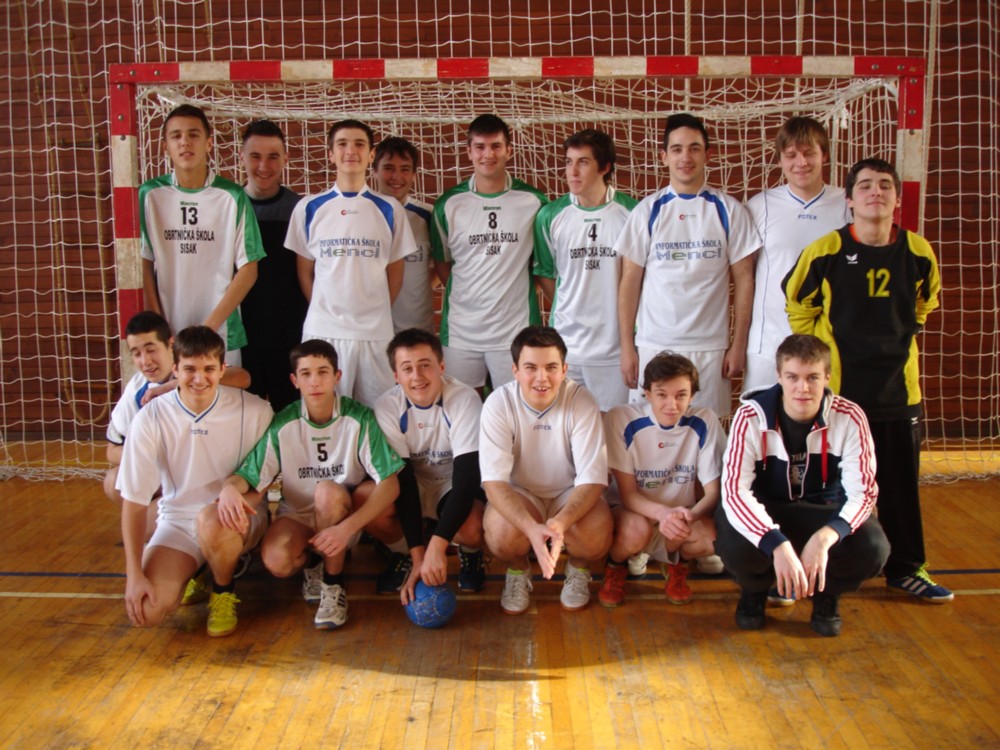 Sudjelovali su:  Kristijan Šošić, Valentino Belošević, Hrvoje Pešun, Dino Toromanović, Marian Krapljan, Ante Čačić, Mišel Domladovac, Krešimir Pižir i Bruno Delonga. Čuče: Filip Dobrić, Antonio Šebalj, Dejan Vukadin, Stjepan Ivanković Juraj Lukinić,i Robert Eberl i Vlado Relković.osvojeno:  4. mjestoVoditelj: mr. Josip Mrgan, 						14.PRVENSTVO STRUKOVNE ŠKOLE U PLIVANJU ( KRAUL). SISAK (ŠRC SISAK), SRIJEDA, 20. OŽUJKA 2013. 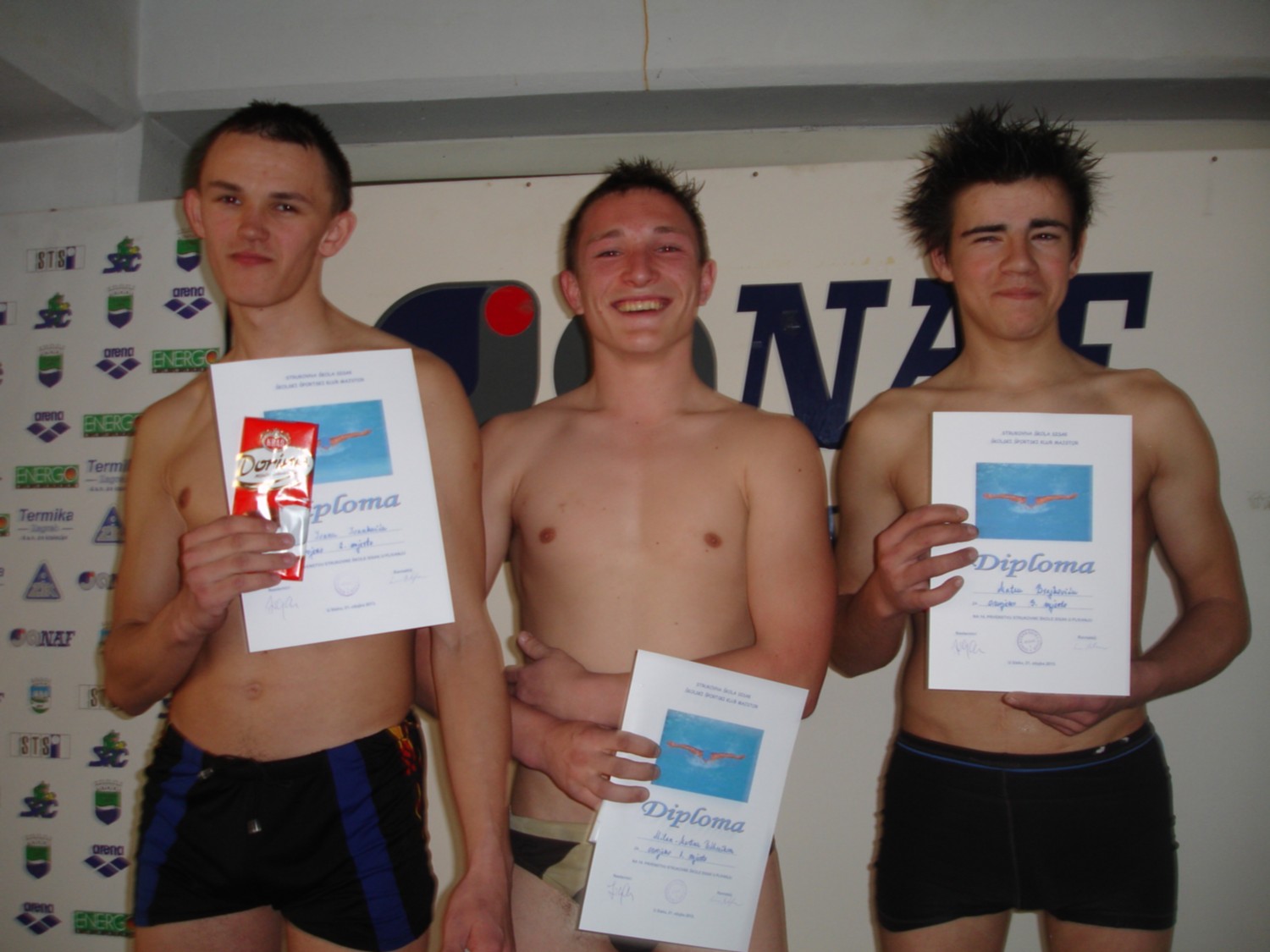 Najbolji učenici u kategoriji miješanih odjela (Slijeva: Ivan Ivanković , drugo mjesto; Milan Martin Podhraški,prvo mjesto i Mateo Brajković (treći).I. KATEGORIJA - MJEŠANIH STRUKA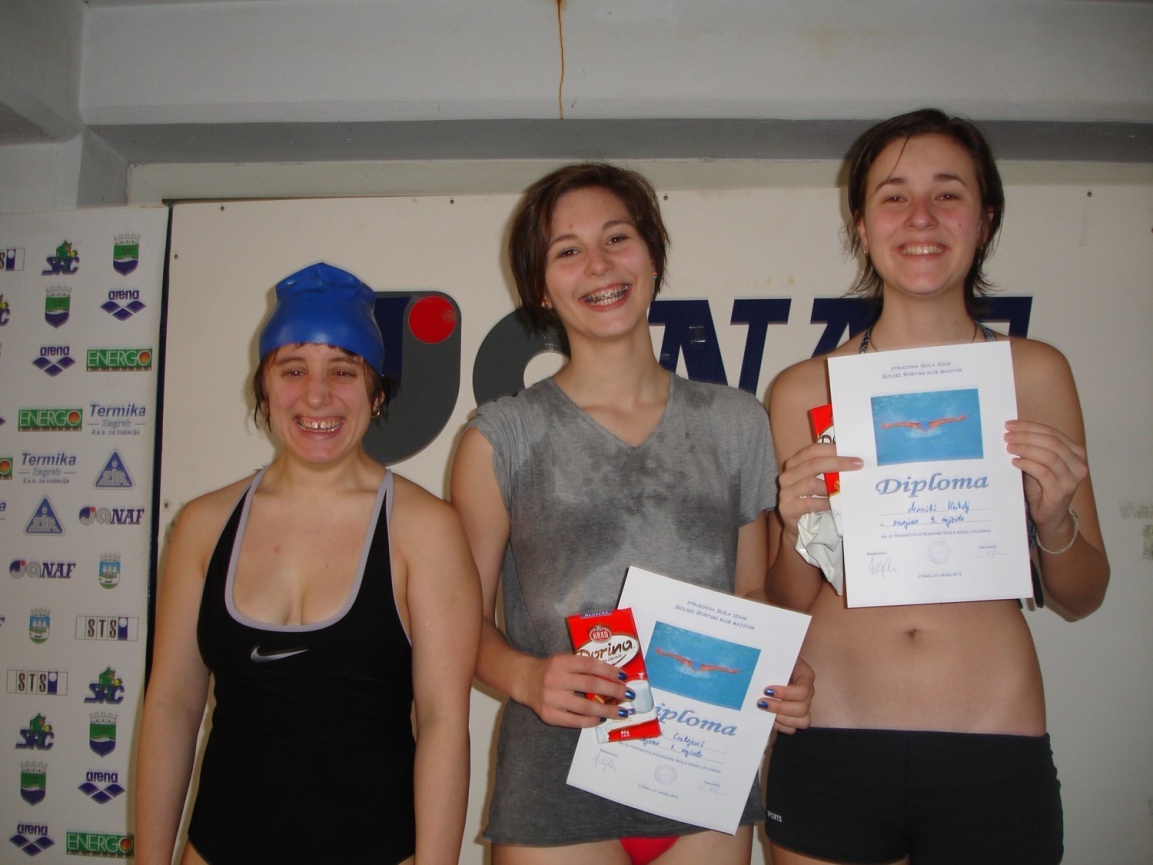 Najbolje u kategoriji učenica (Slijeva: Patricia Lučan, druga; Iva Cvetojević,prva i Monika Kukolj, treća.II. KATEGORIJA -  Ž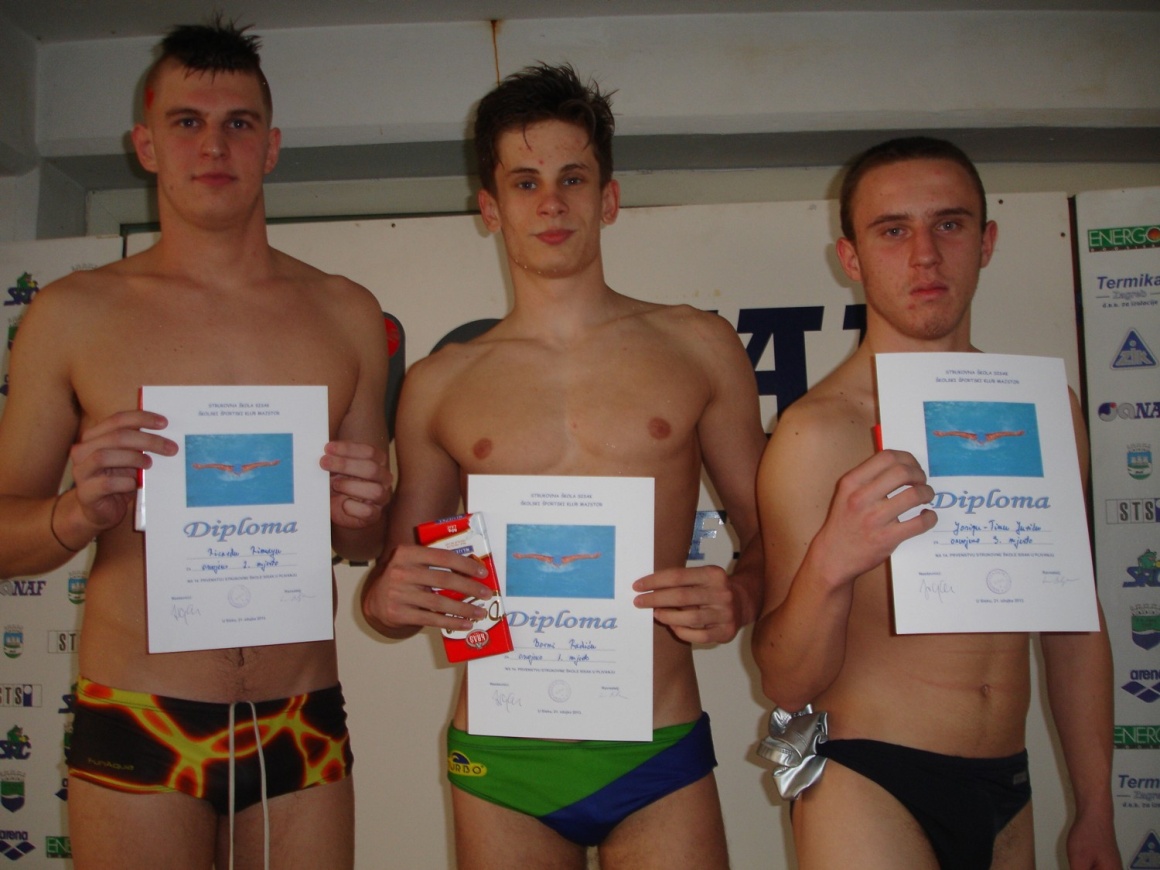 Najbolji u kategoriji učenika (Slijeva: Ricardo Rimay, drugi; Borna Radić, prvi i Josip Tin Turić (treći).III. KATEGORIJA - MUkupno sudjelovalo:  25 učenika ( i 4 Ž)Suci:  Josip Mrgan,  Seada Malnar i Božidar DujmićZapisnički stol: Davorka Obradović, Sanja Glibo i Barbara Brodarac (3a)Nagrade: čokolade i diplomePripomena: Radić Borna (2B) postigao je novi rekord Škole (27.31) u kategoriji muških plivača!	        Milan Martin Podhraški srušo je rekord Škole u kategoriji miješanih zanimanja (36.22)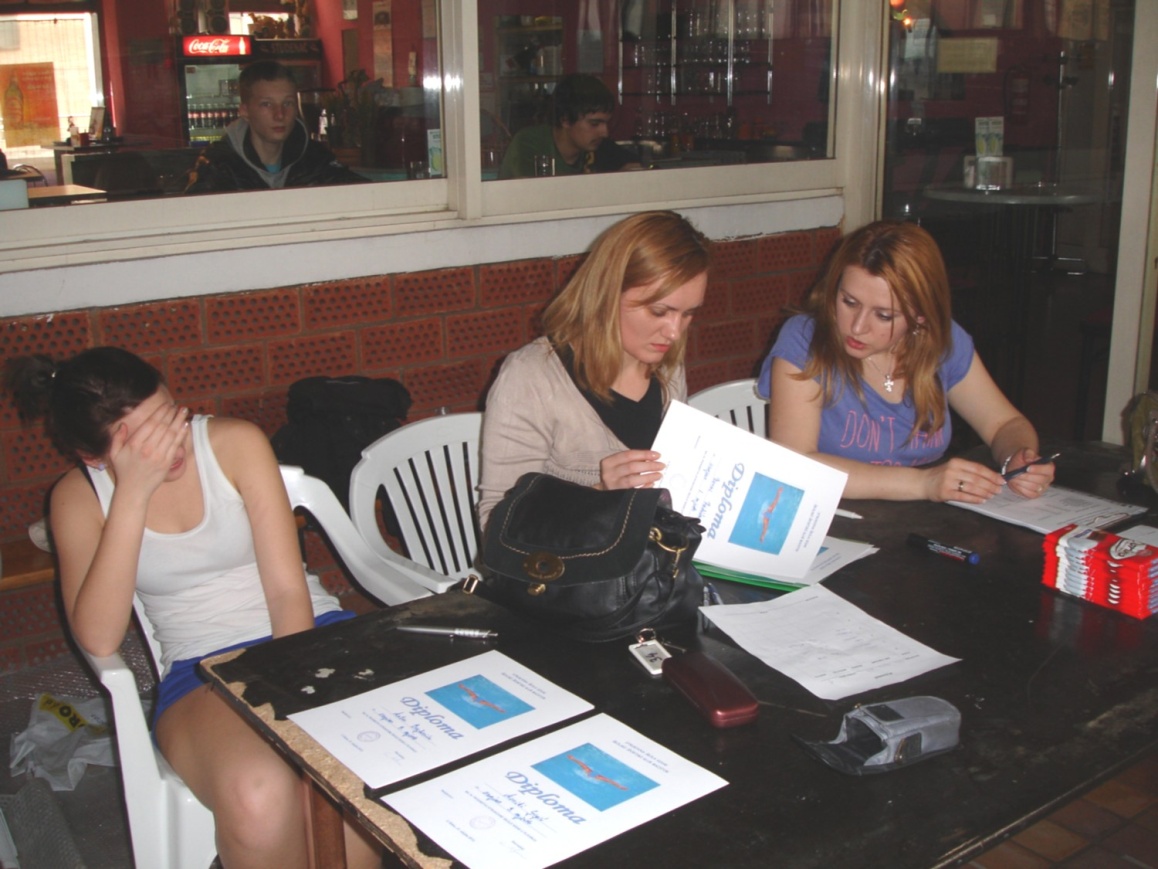 Slika 4. Zapisnički stol (Slijeva: Barbara Brodarac, Davorka Obradović i Sanja Glibo)1. PRVENSTVO STRUKOVNE ŠKOLE U PIKADU ZA ODRASLE POLAZNIKEPetrinja, 16. svibnja 2013. Rezultati:Rajčević Ilija – Vraćan Mateo 2:0Trtanj Matija – Borić Danijel 1:2Čaušević Ervin – Vračan Mateo 2:0Borić Danijel – Vračan Mateo 2:0Trtanj Matija – Čaušević Ervin 0:2Čaušević Ervin – Rajčević Ilija 1:2Vračan Mateo – Trtanj Matija 1:2Čaušević Ervin – Borić Danijel 2:1Rajčević Ilija – Trtanj Matija 1:2Tablica1. Rajčević Ilija2. Čaušević Ervin3. Borić Danijel4. Trtanj Matija 5. Vračan MateoOrganizator:1. Strukovna škola Sisak (mr. Josip Mrgan)2. PK Petrinia (Kušan Mario i Polovina Stanislav)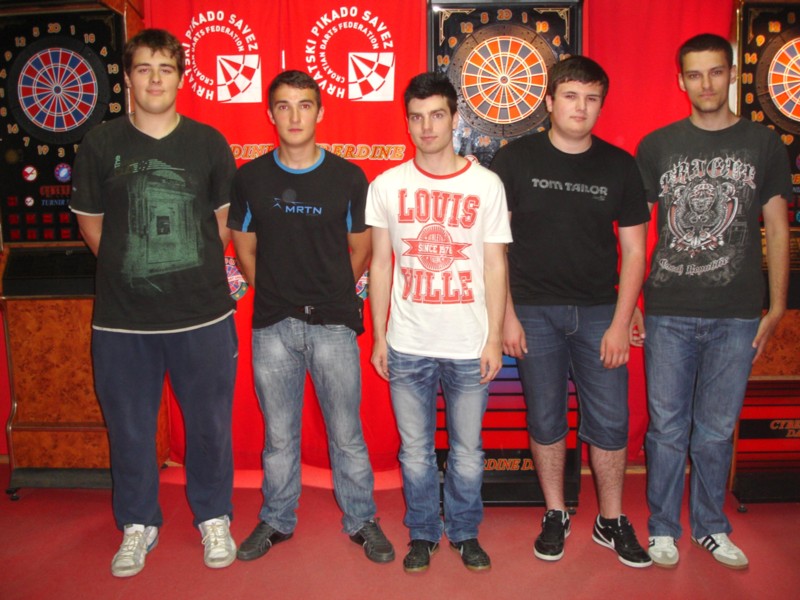 Na fotografiji slijeva: Čaušević Ervin (2. mjesto),  Rajčević Ilija (1. mjesto), Borić Danijel (3. mjesto), Trtanj Matija (4. mjesto) i Vračan Mateo (peto mjesto). PRVENSTVO STRUKOVNE ŠKOLE U NOGOMETU ZA DAN MATURANATASisak, 16. svibnja 2013. Rezultati: 3c –  		3:104b - 3e			3:2 – 4a			4:33g - 4b			5:0Finale: 3g- 			6:0Profesori – 3g		1:3, gol za profesore je postigao Janko Mareković. Sudac i organizator: Seada Malnar i razredniciULIČNA UTRKA (DAN IZAZOVA) Sisak, 29.svibnja 2013. 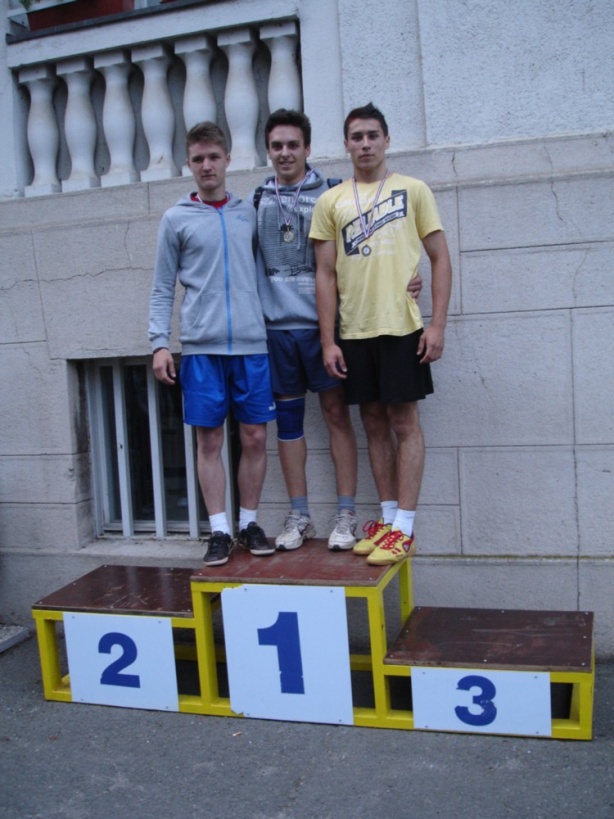 Kategorija I. - IV. RAZREDA SREDNJIH ŠKOLA1. mjesto Ivan Radić (Industrijsko-obrtnička škola Sisak)2. mjesto Matija Sertić (Tehnička škola Sisak)3. mjesto Ivan Ranogajec  (Strukovna škola Sisak, treći slijeva)OrganizatorI: 1) Udruga kineziologa grada Siska2) Strukovna škola Sisak Josip Mrgan i Seada MalnarPREZIME I IMERAZREDPRIJAVLJENIREZULTATREZULTAT NA PRVENSTVU ŠKOLEMJESTO1.BRAJKOVIĆ MATEO2BMS51.5647.723.4.PODRAŠKI MILAN MARTIN2CMS35.85    36.22 rekord Škole1.5.IVANKOVIĆ IVAN2CMS39.0337.742.PREZIME I IMERAZREDPRIJAVLJENI REZULTATREZULTAT NA PRVENSTVU ŠKOLEMJESTO6.CVETOJEVIĆ IVA2D-39.431.1.LUČAN PATRICIA3A MS44.8941.252.4.KUKOLJ MONIKA3A61.2944.953.3.GRGIĆ MONIKA1AMS60.0567.154.PREZIME I IMERAZREDPRIJAVLJENI REZULTATREZULTAT NA PRVENSTVU ŠKOLEMJESTO2.KEFURT DOMAGOJ2G34.6635.0712.10.PAVIČIĆ DENIS3A34.8535.7313.12.KUTLEŠIĆ JOSIP3A44.0938.6815.15.SANKOVIĆ DOMAGOJ32.8632.805.18.BEZUH LUKA37.6433.769.20.RADOŠ IVICA2A38.7734.2511.22.KOZARIĆ MARTIN2A41.0339.6417.23.JAIĆ MARKO2A41.7436.0014.24.RIMAY RICARDO 4A28.0228.002.26.BANOVIĆ BRANIMIR4A33.5733.147.28.DRINOVAC ANTONIO1G33.0933.578.33.TURIĆ JOSIP-TIN1E35.0530.193.34.IDŽAKOVIĆ EMANUEL33.9033.046.37.RADIĆ BORNA2B27.07    27.31 rekord Škole1.38.SEKULIĆ IVAN2B41.1840.0118.39.BOLTUŽIĆ HRVOJE36.1834.0110.41.TOROMANOVIĆ DINO4B32.0632.194.43.DUŽIĆ PATRIK4B39.0139.1216.